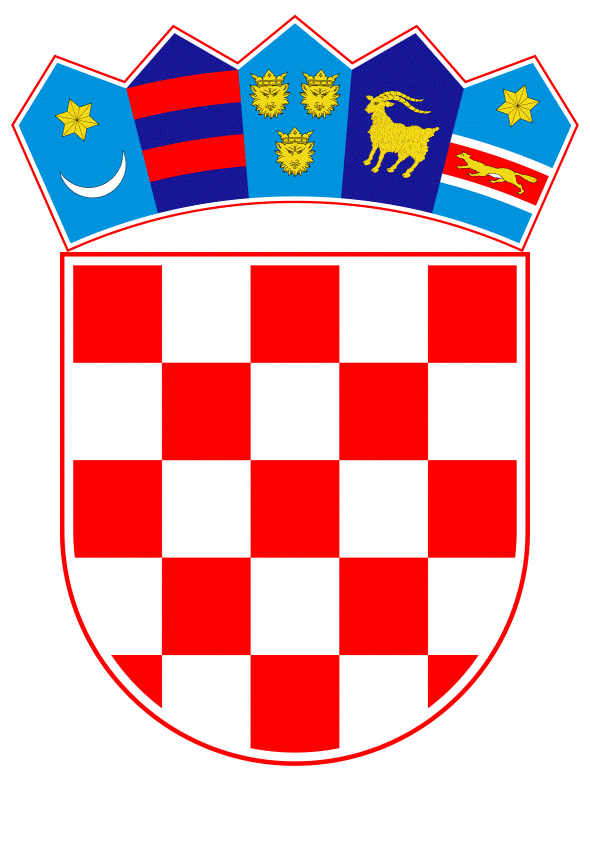 VLADA REPUBLIKE HRVATSKEZagreb, 22. kolovoza 2019.______________________________________________________________________________________________________________________________________________________________________________________________________________________________PRIJEDLOG	Na temelju članka 31. stavka 3. Zakona o Vladi Republike Hrvatske (Narodne novine, br. 150/11, 119/14, 93/16 i 116/18), Vlada Republike Hrvatske je na sjednici održanoj ___________ 2019. godine donijelaZ A K L J U Č A K1.	Prihvaća se Nacionalni akcijski plan provedbe Rezolucije Vijeća sigurnosti Ujedinjenih naroda 1325 (2000) o ženama, miru i sigurnosti, te srodnih rezolucija, za razdoblje od 2019. do 2023. godine (dalje u tekstu: NAP II), u tekstu koji je Vladi Republike Hrvatske dostavilo Ministarstvo vanjskih i europskih poslova aktom, klase: 004-01/19-01/3, urbroja: 521-VI-01-03-19-8, od 12. kolovoza 2019. godine, a koji čini sastavni dio ovoga Zaključka.2.	Zadužuju se tijela određena nositeljima pojedinih mjera iz NAP-a II da u predviđenim rokovima provedu mjere i aktivnosti iz svoje nadležnosti, te da jednom godišnje izvijeste Ministarstvo vanjskih i europskih poslova o provedenim aktivnostima za proteklo izvještajno razdoblje.3.	Zadužuje se Ministarstvo vanjskih i europskih poslova da o provedbi NAP-a II izvijesti Vladu Republike Hrvatske za prvo izvještajno razdoblje do kraja veljače 2021. godine, a za drugo izvještajno razdoblje do kraja veljače 2023. godine. 4.	Zadužuje se Ministarstvo vanjskih i europskih poslova da o NAP-u II izvijesti tijela određena nositeljima mjera te objavi NAP II na mrežnim stranicama Ministarstva.Klasa: Urbroj: Zagreb, 	2019.									PREDSJEDNIK								        mr. sc. Andrej Plenković OBRAZLOŽENJEPovijesnom rezolucijom 1325 iz 2000. godine Vijeće sigurnosti Ujedinjenih naroda pokrenulo je tzv. Program za žene, mir i sigurnost (The Women, Peace and Security Agenda). Do danas je usvojilo još osam srodnih rezolucija: 1820 (2008.), 1888 (2009.), 1889 (2009.), 1960 (2010.), 2016 (2013.), 2122 (2013.), 2242 (2015.) i 2467 (2019.), usmjerenih na jačanje uloge žena u domeni mira i sigurnosti te suzbijanje rodno uvjetovanog i seksualnog nasilja u oružanim sukobima i krizama širom svijeta. Nacionalni akcijski planovi smatraju se najučinkovitijim sredstvom za provedbu rezolucija o ženama, miru i sigurnosti te predstavljaju službeni implementacijski okvir za primjenu normi i ostvarenje ciljeva ovih rezolucija na nacionalnoj razini. Vlastite akcijske planove provode i regionalne organizacije, među kojima prednjače Europska unija i  NATO savez, koje potiču svoje države članice na donošenje i provedbu istih.  Vlada Republike Hrvatske prihvatila je u srpnju 2011. godine Nacionalni akcijski plan za provedbu Rezolucije Vijeća sigurnosti Ujedinjenih naroda 1325 (2000) o ženama, miru i sigurnosti, te srodnih rezolucija, za razdoblje od 2011. do 2014. godine (dalje u tekstu: NAP I).  NAP I sadržavao je konkretne i cjelovite mjere koje su značajno pridonijele  podizanju svijesti i razvoju sposobnosti uključenih tijela za primjenu sveobuhvatnog i rodno osjetljivog pristupa sigurnosti. NAP I istekao je krajem 2014. godine, a postojeće mjere su se nastavile provoditi u okviru redovnih aktivnosti glavnih nositelja.Postojeće mjere bilo je potrebno revidirati u svjetlu ostvarenih rezultata te novih globalnih i regionalnih izazova miru i sigurnosti. Stoga je Vlada Republike Hrvatske, na prijedlog Ministarstva vanjskih i europskih poslova (dalje u tekstu: MVEP), na sjednici održanoj 18. siječnja 2018. godine donijela Odluku o osnivanju Radne skupine za izradu Nacionalnog akcijskog plana provedbe Rezolucije Vijeća sigurnosti Ujedinjenih naroda 1325 (2000.) o ženama, miru i sigurnosti, te srodnih rezolucija (u daljnjem tekstu: Radna skupina).Nakon izvršene analize i ocijene rezultata dosadašnjih mjera i aktivnosti, kao i procjene izazova u predstojećem razdoblju, uključujući nove sigurnosne prijetnje, Radna skupina je izradila Nacrt prijedloga Nacionalnog akcijskog plana provedbe rezolucije Vijeća sigurnosti Ujedinjenih naroda 1325 (2000) o ženama, miru i sigurnosti, te srodnih rezolucija za razdoblje 2019.-2023. godine (dalje u tekstu: NAP II). O Nacrtu prijedloga NAP-a II provedena je javna rasprava putem e-savjetovanja u trajanju od 21. prosinca 2018. do 21. siječnja 2019. godine.Prihvaćanje Prijedloga ovog nacionalnog akcijskog plana i njegova provedba omogućit će daljnje integriranje Programa za žene, mir i sigurnost u nacionalnu sigurnosno-obrambenu politiku kao i u praksu institucija i tijela koja tu politiku provode te pridonijeti promicanju ciljeva ovih rezolucija na nacionalnoj razini i na vanjskopolitičkom planu. Njegova provedba odvijat će se u okviru redovnih aktivnosti uključenih tijela te neće zahtijevati dodatna financijska sredstva iz Državnog proračuna Republike Hrvatske.Slijedom navedenog, predlaže se da Vlada Republike Hrvatske ovim Zaključkom prihvati Prijedlog Nacionalnog akcijskog plana provedbe rezolucije Vijeća sigurnosti Ujedinjenih naroda 1325 (2000) o ženama, miru i sigurnosti, te srodnih rezolucija za razdoblje 2019.-2023. godine.Predlagatelj:Ministarstvo vanjskih i europskih poslovaPredmet:Prijedlog zaključka o prihvaćanju Nacionalnog akcijskog plana provedbe Rezolucije Vijeća sigurnosti Ujedinjenih naroda 1325 (2000) o ženama, miru i sigurnosti, te srodnih rezolucija, za razdoblje od 2019. do 2023. godine	